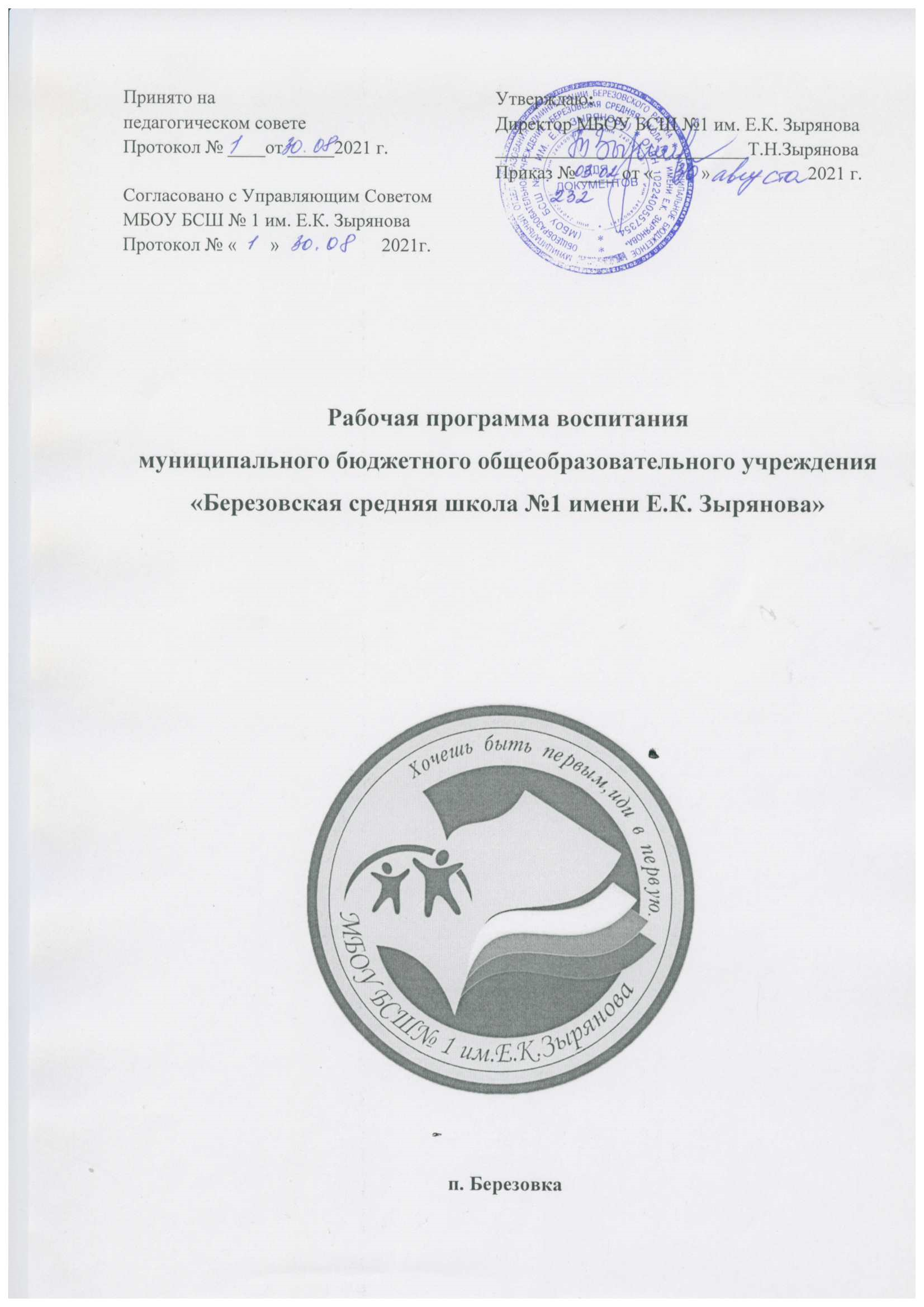 ПОЯСНИТЕЛЬНАЯ ЗАПИСКАПоиск новых путей эффективной организации воспитательного процесса в муниципальное бюджетное общеобразовательное учреждение «Березовская средняя школа №1 имени Е.К. Зырянова» обусловлен тем, что государственная стратегия обеспечения роста конкурентоспособности страны, ее успешного и устойчивого развития требует совершенствования человеческого потенциала, определяемого во многом состоянием системы образования. В условиях решения этих стратегических задач важнейшими качествами личности становятся инициативность, способность творчески мыслить и находить нестандартные решения, умение выбирать профессиональный путь, готовность обучаться в течение всей жизни.На федеральном уровне определены стратегические задачи развития образовательной системы; решение этих задач возможно в условиях использования инновационных подходов к организации воспитания, межведомственного взаимодействия субъектов, реализующих программы воспитания, и при участии общественности.Программа воспитания МБОУ БСШ №1 им. Е.К. Зырянова (далее – Программа) разработана в соответствии с Примерной программой воспитания, одобрена 02.06.2020 года на заседании Федерального учебно-методического объединения по общему образованию, с Федеральными государственными образовательными стандартами (далее – ФГОС) общего образования.Данная программа направлена на приобщение обучающихся к российским традиционным духовным ценностям, правилам и нормам поведения в российском обществе, а также решение проблем гармоничного вхождения школьников в социальный мир и налаживания ответственных взаимоотношений с окружающими их людьми.Воспитательная программа является обязательной частью основной образовательной программы МБОУ БСШ №1 им. Е.К. Зырянова и призвана помочь всем участникам образовательного процесса реализовать воспитательный потенциал совместной деятельности и тем самым сделать школу воспитывающей организацией.Программа призвана обеспечить достижение обучающимися личностных результатов, определенных ФГОС: формировать основы российской идентичности; готовность к саморазвитию; мотивацию к познанию и обучению; ценностные установки и социально-значимые качества личности; активное участие в социально-значимой деятельности школы.При построении воспитательной системы МБОУ БСШ №1 им. Е.К. Зырянова мы исходим из того, что естественной потребностью ребенка является потребность в успехе, под которым мы понимаем осознаваемое этим ребенком общественное признание собственных достижений. Иными словами, мы считаем, что написанные стихи имеют смысл тогда, когда их печатают в школьной газете или альманахе, спектакли – когда на них есть зрители, а конкурсы и состязания – если за победу в них  награждают, за участие благодарят, а за поражениедают возможность победить в другом соревновании. Таким образом,воспитательная система должна способствовать созданию комфортной образовательной среды, в которой ребенок будет ощущать себя активным участником и творцом школьной действительности, личностью, способной реализовать свой потенциал и добиться успеха в рамках образовательной системы.Данная программа воспитания показывает систему работы с обучающимися в школе.ОСОБЕННОСТИ ОРГАНИЗУЕМОГО В ШКОЛЕ ВОСПИТАТЕЛЬНОГО ПРОЦЕССАПроцесс воспитания в МБОУ БСШ №1 им. Е.К. Зырянова основывается на следующих принципах:-Приоритет безопасности ребенка - неукоснительное соблюдение законности и прав семьи и ребенка, соблюдения конфиденциальности информации о ребенке и семье, безопасное нахождение  в образовательной организации;Совместное решение личностно и общественно значимых проблем - личностные и общественные проблемы являются основными стимулами развития школьника, а воспитание - это педагогическая поддержка процесса развития личности обучающегося, организация основных совместных дел обучающихся и педагогических работников как предмета совместной заботы и взрослых, и обучающихся;Системно-деятельностная организация воспитания - интеграция содержания различных видов деятельности обучающихся осуществляется на основе базовых национальных ценностей, системности, целесообразности и не шаблонности воспитания как условия его эффективности;Полисубъектность воспитания и социализации - обучающиеся включены в различные виды социальной, информационной, коммуникативной активности, в содержании которых присутствуют разные, нередко противоречивые ценности и мировоззренческие установки, поэтому деятельность нашего образовательного учреждения, всего педагогического коллектива в организации социально-педагогического партнерства является ведущей, определяющей ценности, содержание, формы и методы воспитания и социализации обучающихся в учебной, внеучебной, внешкольной, общественно значимой деятельности;Событийность - реализация процесса воспитания главным образом через создание в школе детско-взрослых общностей, которые бы объединяли детей и педагогов яркими и содержательными событиями, общими совместными делами как предмета совместной заботы и взрослых, и детей;Ориентация на идеал - воспитание всегда ориентировано на определенный идеал, который являет собой высшую цель стремлений, деятельности воспитания и самовоспитания, духовно-нравственного развития личности. В нашей школе формирование жизненных идеалов помогает найти образы для подражания в рамках гражданско - патриотического воспитания, музейной педагогике, что позволяет обучающимся сопоставить свои жизненные приоритеты с духовной высотой, героизмом идеала;Диалогическое общение - предусматривает его организацию средствами равноправного межсубъектного диалога: подростка со сверстниками, родителями, учителем и другими значимыми взрослыми;Психологическая комфортная среда - ориентир на создание в образовательной организации для каждого ребенка и взрослого позитивных эмоций и доверительных отношений, конструктивного взаимодействия школьников и педагогов;Следование нравственному примеру - содержание учебного процесса, внеучебной и внешкольной деятельности наполняется примерами нравственного поведения, особое значение для духовно-нравственного развития обучающегося имеет пример учителя, его внешний вид, культура общения и т. д;Основными традициями воспитания в МБОУ БСШ №1 им. Е.К. Зырянова являются следующие:ключевые общешкольные дела, через которые осуществляется интеграциявоспитательных усилий педагогов;коллективная разработка, коллективное планирование, коллективное проведение и коллективный анализ их результатов;ступени социального роста обучающихся (от пассивного наблюдателя до участника, от участника до организатора, от организатора до лидера того или иного дела);конструктивное межличностное, межклассное и межвозврастное взаимодействие обучающихся, а также их социальная активность;ориентация на формирование, создание и активизацию ученического самоуправления, как на уровне класса, так и на уровне школы, на создание детских общественных формирований, на установление в них доброжелательных и товарищеских взаимоотношений;формирование корпуса классных руководителей, реализующего по отношению к обучающимся защитную, личностно развивающую, организационную, посредническую (в том числе и в разрешении конфликтов) функции и т.д.	Школа находится в центре п. Березовка, районного центра Березовского района. Микрорайон школы представляет собой как благоустроенные многоквартирные дома, так и частный сектор. Учреждение имеет выгодное экономико-географическое положение, удобное для реализации образовательных запросов жителей данного микрорайона. Транспортные подъезды к школе удобны и доступны для безопасного перемещения учащихся, живущих в других микрорайонах города.	Школа находится в  благоприятном социокультурном окружении, что создает комфортные условия для самореализации, саморазвития и самоопределения учащихся. В непосредственной близости расположены учреждения и организации, оказывающие позитивное влияние на образовательный процесс:  •	учреждение дополнительного образования «Березовская школа искусств», включающая в себя музыкальную школу, художественную школу, межпоселенческую библиотеку, совместно с которой проводятся литературные чтения, праздники,конференции, организуются встречи с выдающимися людьми, выставки, посвященные известным деятелям культуры и науки;  •	дом культуры «Юбилейный», осуществляющий дополнительную подготовку учащихся по художественно-эстетическому направлению, является базой для организации и проведения внешкольных культурно-массовых мероприятий;•	учреждение дополнительного образования  «Березовская детско-юношеская спортивная школа», на базе которой организуются совместные спортивные и физкультурно-массовые мероприятия.Значимыми партнерами школы являются подрядные организации, которые на договорной основе обеспечивают охрану и антитеррористическую защищенность здания школы, питание в школьной столовой. Шефскую помощь оказывает ДОК «Енисей», СПК «Аленушка». Школа активно сотрудничает с Молодежным центром Березовского района «Созвездие», с Березовским районным музеем. Рассмотрев социальный статус населения микрорайона, можно сделать вывод: большая часть населения – коренные жители, полинациональностьпредставлена цыганами, армянами, азербайджанцами, таджиками. Незначительный процент детей–инофонов. 	На сегодняшний день в школе 39 классных коллективов, 942 обучающихся. В учреждение без ограничений принимаются дети, проживающие в микрорайоне, за которым школа закреплена Учредителем. Дети, проживающие вне микрорайона школы, принимаются при наличии свободных мест. В образовательном учреждении 11 детей-инвалидов и 39 детей с особыми образовательными потребностями, которые имеют логопедические и дефектологические нарушения, задержку психического развития. Все обучающиеся школы включаются в учебную и воспитательную деятельность.	Школа располагается в двух зданиях: корпус №1 – начальная школа, корпус №2 – основная и средняя. Необходимые меры доступности и безопасности обеспечены в соответствии с нормативными требованиями.Для обучающихся школы оборудованы классные кабинеты с современными интерактивными комплексами.	Для эффективной  организации системы дополнительного образования и внеурочной деятельности в образовательной организации имеется:•	1 компьютерный класс;•	Школьный музей;•	2спортивных зала;•	две библиотеки с читальным залом и ноутбуками.	Команда администрации - квалифицированные, имеющие достаточно большой управленческий опыт руководители, в педагогическом составе - одинаковое соотношение стажистов с большим опытом педагогической практики и молодых педагогов с достаточно высоким уровнем творческойактивности и профессиональной инициативы. В педагогической команде квалифицированные специалисты, необходимые для сопровождения всех категорий обучающихся в школе. Педагоги - основной источник положительного влияния на детей, грамотно организуют образовательный процесс, о чем свидетельствуют позитивная динамика результатов деятельности  по качеству обеспечиваемого образования МБОУ БСШ №1 им. Е.К. Зырянова.Возможные отрицательные источники влияния на детей - социальные сети, компьютерныеигры, а также отдельные родители с низким воспитательным ресурсом, неспособные грамотноуправлять развитием и организацией досуга своего ребёнка.	В школе сложились следующие традиции:•	Родительские субботы (родительские лектории, мастер-классы, интеллектуальные игры, «Дни открытых дверей», экологические акции по уборке и озеленению пришкольной территории);•	Новогодние утренники для обучающихся начальной школы;•	День ученического самоуправления «Один день в роли учителя»;•	Церемония награждения за особые успехи и достижения «Минута славы» и «Родительский пьедестал»;•	День рождения школы «Любимой школе посвящаем»;•	Торжественная церемония «Посвящение в первоклассники»;•	Торжественная церемония «Посвящение в пятиклассники»;•	Новогодний бал.	Отмечается достаточная активность обучающихся всех уровней образования. Дети активно принимают участие в работе органов ученического самоуправления, являются инициаторами и организаторами школьных и классных мероприятий, активно принимают участие в мероприятиях вне школы. Являются победителями мероприятий разного уровня. В школе ведет работу отделение Российского движения школьников, создан юнармейский отряд. ЦЕЛЬ И ЗАДАЧИВОСПИТАНИЯСовременный национальный идеал личности, воспитанной в новой российской общеобразовательной школе, – это высоконравственный, творческий, компетентный гражданин России, принимающий судьбу Отечества как свою личную, осознающей ответственность за настоящее и будущее своей страны, укорененный в духовных и культурных традициях российского народа.Исходя из этого, общей целью воспитания в МБОУ БСШ №1 им. Е.К. Зырянова является формирование у обучающихся духовно-нравственных ценностей, способности к осуществлению ответственного выбора собственной индивидуальной образовательной траектории, способности к успешной социализации в обществе.Данная цель ориентирует педагогов, в первую очередь, на обеспечение позитивной динамики развития личности ребенка, а не только на обеспечение соответствия его личности единому стандарту. Сотрудничество, партнерские отношения педагога и обучающегося, сочетание усилий педагога по развитию личности ребенка и усилий самого ребенка по своему саморазвитию являются важными факторамиуспеха в достижении поставленной цели.Достижению поставленной цели воспитания обучающихся будет способствовать решение следующих основных задач:- обеспечить условия для развития личности, органически сочетающей в себе стремление к самореализации и уважение к правам и интересам других людей, высокую инициативу и ответственность, гражданские и нравственные качества, способность к достижению личностного и общественного благополучия;- формировать у подростков социальные компетенции, необходимые для конструктивного, успешного и ответственного поведения в обществе;- проводить систематическую работу по выявлению несовершеннолетних, находящихся в социально-опасном положении, имеющих проблемы в обучении, отклонения в поведении, в социальной адаптации и организация коррекционной работы с детьми «группы риска»;поддерживать традиции образовательной организации и инициативы по созданию новых в рамках уклада школьной жизни, реализовывать воспитательные возможности общешкольных ключевых дел,реализовывать воспитательный потенциал и возможности школьного урока, поддерживать использование интерактивных форм занятий с обучающимися на уроках;инициировать и поддерживать ученическое самоуправление как на уровне школы, так и на уровне классных сообществ; их коллективное планирование, организацию, проведение и анализ самостоятельно проведенных дел и мероприятий;инициировать и поддерживать деятельность детских общественных организаций (РДШ, Юнармия);вовлекать обучающихся в кружки, секции, клубы, студии и иные объединения, работающие по школьным программам внеурочной деятельности, реализовывать их воспитательные возможности;организовывать профориентационную работу с обучающимися;реализовывать потенциал классного руководства в воспитании обучающихся, поддерживать активное участие классных сообществ в жизни школы, укрепление коллективных ценностей школьного сообщества;развивать предметно-эстетическую среду школы и реализовывать ее воспитательные возможности, формирование позитивного уклада школьной жизни и положительного имиджа и престижа Школы;организовать работу с семьями обучающихся, их родителями или законными представителями, направленную на совместное решение проблем личностного развития обучающихся.Конкретизация общей цели воспитания применительно к возрастным особенностям школьников позволяет выделить в ней следующие целевые приоритеты, соответствующие трем уровням общего образования. Это то, чему предстоит уделять первостепенное, но не единственное внимание:В воспитании детей младшего школьного возраста (уровень начального общего образования) таким целевым приоритетом является создание благоприятных условий для:усвоения младшими школьниками социально значимых знаний – знаний основных норм и традиций народов, проживающих на территории Березовского района, Красноярского края, Российской Федерации;самоутверждения их в своем новом социальном статусе - статусе школьника, то есть научиться соответствовать предъявляемым к носителям данного статуса нормам и принятым традициям поведения школьника;развития умений и навыков социально значимых отношений школьников младших классов и накопления ими опыта осуществления социально значимых дел в дальнейшем.К наиболее важным знаниям, умениям и навыкам для этого уровня относятся следующие:быть любящим, послушным и отзывчивым сыном (дочерью), братом (сестрой), внуком (внучкой); уважать старших и заботиться о младших членах семьи; выполнять посильную для ребенка домашнюю работу, помогать старшим;быть трудолюбивым, следуя принципу «делу — время, потехе — час» как в учебных занятиях, так и в домашних делах, доводить начатое дело до конца;знать и любить свою Родину – свой родной дом, двор, улицу, поселок, свою страну;беречь и охранять природу (ухаживать за комнатными растениями в классе или дома, заботиться о своих домашних питомцах и, по возможности, о бездомных животных в своем дворе; подкармливать птиц в морозные зимы; не засорять бытовым мусором улицы, леса, водоемы);проявлять миролюбие — не затевать конфликтов и стремиться решать спорные вопросы, не прибегая к силе;стремиться узнавать что-то новое, проявлять любознательность, ценить знания;быть вежливым и опрятным, скромным и приветливым;соблюдать правила личной гигиены, режим дня, вести здоровый образ жизни;уметь сопереживать, проявлять сострадание к попавшим в беду; стремиться устанавливать хорошие отношения с другими людьми; уметь прощать обиды, защищать слабых, по мере возможности помогать нуждающимся в этом людям; уважительно относиться к людям иной национальной или религиозной принадлежности, иного имущественного положения, людям с ограниченными возможностями здоровья;быть уверенным в себе, открытым и общительным, не стесняться быть в чем-то непохожим на других ребят; уметь ставить перед собой цели и проявлять инициативу, отстаивать свое мнение и действовать самостоятельно, без помощи старших.В воспитании детей подросткового возраста (уровень основного общего образования) таким приоритетом является создание благоприятных условий для:становления	собственной жизненной позиции подростка, его собственных ценностных ориентаций;утверждения себя как личность в системе отношений, свойственных взрослому миру;развития социально значимых отношений школьников, и, прежде всего, ценностных отношений:к семье как главной опоре в жизни человека и источнику его счастья;к труду как основному способу достижения жизненного благополучия человека, залогу его успешного профессионального самоопределения и ощущения уверенности в завтрашнем дне;к своему отечеству, своей малой и большой Родине, как месту, в котором человек вырос и познал первые радости и неудачи, которая завещана ему предками и которую нужно оберегать;к природе как источнику жизни на Земле, основе самого ее существования, нуждающейся в защите и постоянном внимании со стороны человека;к миру как главному принципу человеческого общежития, условию крепкой дружбы, налаживания отношений с коллегами по работе в будущем и создания благоприятного микроклимата в своей собственной семье;к знаниям как интеллектуальному ресурсу, обеспечивающему будущее человека, как результату кропотливого, но увлекательного учебного труда;к культуре как духовному богатству общества и важному условию ощущения человеком полноты проживаемой жизни, которое дают ему чтение, музыка, искусство, театр, творческое самовыражение;к здоровью как залогу долгой и активной жизни человека, его хорошего настроения и оптимистичного взгляда на мир;к окружающим людям как безусловной и абсолютной ценности, как равноправным социальным партнерам, с которыми необходимо выстраивать доброжелательные и взаимно поддерживающие отношения, дающие человеку радость общения и позволяющие избегать чувства одиночества;к самим себе как хозяевам своей судьбы, самоопределяющимся и самореализующимся личностям, отвечающим за свое собственное будущее.В воспитании детей юношеского возраста (уровень среднего общего образования) таким приоритетом является создание благоприятных условий для:- приобретения школьниками опыта осуществления социально значимых дел, жизненного самоопределения, выбора дальнейшего жизненного пути посредствам реальный практический опыт, который они могут приобрести, в том числе и в школе, в то числе:опыт дел, направленных на заботу о своей семье, родных и близких;трудовой опыт при реализации проектов, направленных на улучшение школьной жизни;опыт управления образовательной организацией, планирования, принятия решений и достижения личных и коллективных целей в рамках ключевых компетенций самоуправления;опыт дел, направленных на пользу своей школе, своему родному городу, стране в целом, опыт деятельного выражения собственной гражданской позиции;опыт природоохранных дел;опыт разрешения возникающих конфликтных ситуаций;опыт самостоятельного приобретения новых знаний, проведения научных исследований, опыт проектной деятельности;опыт создания собственных произведений культуры, опыт творческого самовыражения;опыт ведения здорового образа жизни и заботы о здоровье других людей;опыт оказания помощи окружающим, заботы о малышах или пожилых людях, волонтерский опыт;опыт самопознания и самоанализа, опыт социально приемлемого самовыражения и самореализации.Работа педагогов по реализации данной программы, направленная на достижение поставленной цели, позволит обучающему получить необходимые социальные навыки, которые помогут ему лучше ориентироваться в сложном мире человеческих взаимоотношений, эффективнее налаживать коммуникацию с окружающими, увереннее себя чувствовать во взаимодействии с ними, продуктивнее сотрудничать с людьми разных возрастов и разного социального положения, смелее искать и находить выходы из трудных жизненных ситуаций, осмысленнее выбирать свой жизненный путь в сложных поисках счастья для себя и окружающих его людей.Планомерная реализация поставленных задач позволит организовать в школе интересную и событийно насыщенную жизнь детей и педагогов, что станет эффективным способом профилактики антисоциального поведения школьников.ВИДЫ, ФОРМЫ И СОДЕРЖАНИЕ ДЕЯТЕЛЬНОСТИПрактическая реализация цели и задач воспитания осуществляется в рамках следующих направлений воспитательной работы школы. Каждое из них представлено в соответствующем модуле.3.1. Модуль «Ключевые общешкольные дела»Ключевые дела – это главные традиционные общешкольные дела, в которых принимает участие большая часть школьников и которые обязательно планируются, готовятся, проводятся и анализируются совестно педагогами и детьми. Это не набор календарных праздников, отмечаемых в школе, а комплекс коллективных творческих дел, интересных и значимых для школьников, объединяющих их вместе с педагогами в единый коллектив. Ключевые дела обеспечивают включенность в них большого числа детей и взрослых, способствуют интенсификации их общения, ставят их в ответственную позицию к происходящему в школе.На внешкольном уровне:•	 социальные проекты:патриотическая акция «Бессмертный полк»(ежегодное шествие или  онлайн-шествие с портретами предков-ветеранов Великой Отечественной войны);патриотическая акция «Блокадный Ленинград»;экологические Акции;краевая акция «Три П: Понимаем, Принимаем, Помогаем»;Общероссийские добровольческие акции «Осенняя неделя добра», «Весенняя неделя добра»;Всероссийская природоохранная акция«Покормитептицзимой».•	открытые дискуссионные площадки для детей, педагогов, родителей:Общешкольные родительские и ученические собрания, в рамках которых обсуждаются насущные проблемы;Единый день профилактики правонарушений в школе (помимо профилактических мероприятий с обучающимися, проводится встреча родителей и обучающихся с представителями КДНиЗП, ПДН);круглый стол с представителями местного самоуправления, на котором обсуждаются проблемы школы, поселка, края. спортивно-оздоровительнаядеятельность:муниципальные соревнования по волейболу, баскетболу, лапте, футболу, легкойатлетике,ТЭК-регби и др.;муниципальные соревнования «Президентские состязания»досугово-развлекательная деятельность:муниципальные	праздники,	концерты,	конкурсные	программы, фестиваль самодеятельного творчества «Весенняя капель», фестиваль патриотической песни «Россия! Молодость! Мечта!», конкурс «Живая классика», конкурс «Смотр строя и песни», серии интеллектуальных игр «Брейн-ринг» и т.п.На школьном уровне:общешкольные праздники–ежегодно проводимые творческие (театрализованные, музыкальные, литературные и т.п.) дела, связанные со значимыми для детей и педагогов знаменательными датами, в которых участвуют все классы школы:праздники, концерты, конкурсные программы, Новогодние праздники, Осенние праздники, День матери, 8 Марта, День защитника Отечества, День Победы, «День Знаний»,«Последний звонок»,фестиваль талантов «Споемте, друзья» и «Танцуй, танцуй», Декада науки, чемпионаты по чтению вслух, интеллектуальные игры «Брейн-ринг» и  т.п. торжественные ритуалы посвящения, связанные с переходом учащихся на следующую ступень образования, символизирующие приобретение ими новых социальных статусов в школе и развивающие школьную идентичность детей:«Мы-первоклассники»;«Посвящение в пятиклассники»;«День Знаний»;«Последний звонок»;«Выпускной».церемонии награждения (по итогам года) школьников и педагоговза активное участие в жизни школы, защиту чести школы в конкурсах, соревнованиях, олимпиадах, значительный вклад в развитие школы:традиционные общешкольные линейки с вручением грамот и благодарностей.торжественное мероприятие «Минута славы»Это способствует поощрению социальной активности детей, развитию позитивных межличностных отношений между педагогами и воспитанниками, формированию чувства доверия и уважения друг к другу.На уровне классов:•	выбор и делегирование представителей классов в общешкольные советы дел, ответственных за подготовку общешкольных ключевых дел;  •	участие школьных классов в реализации общешкольных ключевых дел; •	проведение в рамках класса итогового анализа детьми общешкольных ключевых дел, участие представителей классов в итоговом анализе проведенных дел на уровне общешкольных советов дела.•	участие в организации и проведении  мероприятий и  дел, направленных на сплочение класса, на реализацию плана деятельности выборного органа ученического самоуправления класса.На индивидуальном уровне: •	вовлечение по возможности каждого ребенка в ключевые дела школы в одной из возможных для них ролей: сценаристов, постановщиков, исполнителей, ведущих, декораторов, музыкальных редакторов, корреспондентов, ответственных за костюмы и оборудование, ответственных за приглашение и встречу гостей и т.п.);•	индивидуальная помощь ребенку (при необходимости) в освоении навыков подготовки, проведения и анализа ключевых дел;•	наблюдение за поведением ребенка в ситуациях подготовки, проведения и анализа ключевых дел, за его отношениями со сверстниками, старшими и младшими школьниками, с педагогами и другими взрослыми;•	при необходимости коррекция поведения ребенка через частные беседы с ним, через включение его в совместную работу с другими детьми, которые могли бы стать хорошим примером для ребенка, через предложение взять в следующем ключевом деле на себя роль ответственного за тот или иной фрагмент общей работы. 3.2. Модуль «Классное руководство»Главное предназначение классного руководителя - создать условия для становления личности ребёнка, входящего в современный ему мир, воспитать человека, способного достойно занять своё место в жизни.Направления деятельности классного руководителя. 1.	Изучение особенностей личностного развития обучающихся класса.Формы и виды деятельности:—	наблюдение;—	изучение личных дел обучающихся, собеседование с учителями – предметниками, медицинским работником школы;—	использование опросников, которые дают возможность изучить мотивацию действий учащихся, интересов конкретной группы учащихся или класса в целом, уровень тревожности учащихся класса.  —	проведение индивидуальных и групповых бесед2.	Организация совместных интересных и полезных дел для личностного развития ребёнка.Формы и виды деятельности:—	коллективное планирование дел «Мозговой штурм»;   —	совместное подведение итогов и планирования каждого месяца (четверти, полугодия, года) по разным направлениям деятельности;—	формирование традиций в классном коллективе: «День именинника», ежегодный поход «Есть в осени первоначальной…», концерты для мам, бабушек, пап и т.п.;—	установление позитивных отношений с другими классными коллективами (через подготовку и проведение ключевого общешкольного дела);—	сбор информации об увлечениях и интересах обучающихся и их родителей, чтобы найти вдохновителей для организации интересных и полезных дел;—	создание ситуации выбора и успеха3.	Формирование и развитие коллектива классаФормы и виды деятельности:—	изучение учащихся класса (потребности, интересы, склонности и другие личностные характеристики членов классного коллектива), отношений, общения и деятельности в классном коллективе с помощью наблюдения, игр, методики для исследования мотивов участия школьников в деятельности и для определения уровня социальной активности обучающихся;—	проектирование целей, перспектив и образа жизнедеятельности классного коллектива с помощью организационно-деятельностной игры, классного часа «Класс, в котором я хотел бы учиться», конкурса «Мой класс сегодня и завтра», «Класс, в котором ты учишься».4.	Индивидуальная работа с учащимися класса.Формы и виды деятельности:—	заполнение с учащимися «Портфолио», т.е. «портфолио» как «источник успеха» учащихся класса;—	работа классного руководителя с учащимися, находящимся в состоянии стресса и дискомфорта;—	 предложение (делегирование) ответственности за то или иное поручение в классе;—	вовлечение учащихся в социально значимую деятельность5.	Работа со слабоуспевающими детьми и учащимися, испытывающими трудности по отдельным предметам направлена на контроль за успеваемостью учащихся класса.6.	Работа с учителями, преподающими в классе Формы и виды работы: посещение учебных занятий, регулярные консультации классного руководителя с учителями-предметниками, мини-педсоветы по проблемам класса, индивидуальные беседы с учащимися и их родителями, работа с педагогом-психологом. 7.	Работа с обучающимися, состоящими на различных видах учёта, в группе риска, оказавшимися в трудной жизненной ситуации. Работа направлена на контроль за свободным времяпровождением.Формы и виды работы: вовлечение детей в кружковую работу, наделение общественными поручениями в классе делегирование отдельных поручений, ежедневный контроль, беседы с родителями. Модуль 3.3. «Курсы внеурочной деятельности»Внеурочная деятельность является составной частью учебно-воспитательного процесса и одной из форм организации свободного времени учащихся.Воспитание на занятиях школьных курсов внеурочной деятельности осуществляется преимущественно через:-	вовлечение школьников в интересную и полезную для них деятельность, которая предоставит им возможность самореализоваться в ней, приобрести социально значимые знания, развить в себе важные для своего личностного развития социально значимые отношения, получить опыт участия в социально значимых делах;-	формирование в кружках, секциях, клубах, студиях и т.п. детско-взрослых общностей, которые могли бы объединять детей и педагогов общими позитивными эмоциями и доверительными отношениями друг к другу;-	создание в детских коллективах традиций, задающих их членам определенные социально значимые формы поведения;-	поддержку школьников с ярко выраженной лидерской позицией и установкой на сохранение и поддержание накопленных социально значимых традиций;-	поощрение педагогами детских инициатив и детского самоуправления. Реализациявоспитательногопотенциалакурсоввнеурочнойдеятельностипроисходит в рамках следующих выбранных школьниками ее видов.Познавательная деятельность. Курсы внеурочной деятельности, направленные на передачу школьникам социально значимых знаний, развивающие их любознательность, позволяющие привлечь их внимание к экономическим, политическим, экологическим, гуманитарным  проблемам нашего общества, формирующие их гуманистическое мировоззрение и научную картину мира («Мир логики», «Интеллектуальные игры», «Музейные уроки», «Юный пешеход», «Юный библиотекарь», «Азбука финансовой грамотности», «ПервоЛого», «Я-исследователь»).Художественное творчество. Курсы внеурочной деятельности, создающие благоприятные условия для просоциальной самореализации школьников, направленные на раскрытие их творческих способностей, формирование чувства вкуса и умения ценить прекрасное, на воспитание ценностного отношения школьников к культуре и их общее духовно-нравственное развитие («Волшебный мир творчества», «Палитра детских голосов», «Художественная мастерская»). Проблемно-ценностное общение. Курсы внеурочной деятельности, направленные на развитие коммуникативных компетенций школьников, воспитание у них культуры общения, развитие умений слушать и слышать других, уважать чужое мнение и отстаивать свое собственное, терпимо относиться к разнообразию взглядов людей («Тропинка к своему я»).Спортивно-оздоровительная деятельность. Курсы внеурочной деятельности, направленные на физическое развитие школьников, развитие их ценностного отношения к своему здоровью, побуждение к здоровому образу жизни, воспитание силы воли, ответственности, формирование установок на защиту слабых («Спортивные игры», «Шахматы», «Подвижные игры»). 3.4. Модуль «Школьный урок»Реализация школьными педагогами воспитательного потенциала урока предполагает ориентацию на целевые приоритеты, связанные с возрастными особенностями их воспитанников, ведущую деятельность. Все это в процессе организации учебной деятельности обеспечивает: установление взаимоотношений субъектов деятельности на уроке как отношений субъектов единой совместной деятельности, обеспечиваемой общими активными интеллектуальными усилиями; организацию на уроках активной деятельности учащихся, в том числе поисково-исследовательской, на разных уровнях познавательной самостоятельности (в этом и заключается важнейшее условие реализации воспитательного потенциала современного урока - активная познавательная деятельность детей);  использование воспитательных возможностей предметного содержания через подбор соответствующих текстов для чтения, задач для решения, проблемных ситуаций для обсуждения в классе.В Школе идет апробирование новых форм образования и взаимодействия с социумом. В результате создана основа образовательной экосистемы Школы, обеспечивающей сквозные навыки и дающей спектр образовательных возможностей учащимся.Одним из основных механизмов являются уроки, проведенные вне стен школы, в окружающем социуме: в сквере, на улицах микрорайона, районном музее, школе искусств, межпоселенческой детской библиотеке. Пространство окружающего социума становится пространством приобретения опыта самостоятельных социальных проб, реализации собственных инициатив, навыков самоорганизации. Здесь обучающиеся получают опыт сотрудничества, партнерских отношений друг с другом и со взрослыми. Технология развивающего обучения и используемые нами механизмы организации учебной деятельности способствуют развитию и оформлению проблемных вопросов, возникающих в рамках урока, в самостоятельные индивидуальные и групповые (в том числе разновозрастные) исследовательские проекты и далее в индивидуальные образовательные программы, что дает обучающимся возможность приобрести умения самостоятельного решения теоретической проблемы, генерирования и оформления собственных идей, уважительного отношения к чужим идеям, оформленным в работах других исследователей, навык публичного выступления перед аудиторией, аргументирования и отстаивания своей точки зрения. Новые знания появляются благодаря совместным усилиям школьника и педагога. При этом важно, чтобы задаваемые учителем вопросы воспринимались не как контроль учителя за усвоением знаний ученика, а как диалог личности с личностью, чтобы задания хотелось выполнять, не отдавая этому времени часть жизни, а приобретая через них саму жизнь.3.5. Модуль «Самоуправление»Поддержка детского ученического самоуправления в школе помогает педагогам воспитывать в детях инициативность, самостоятельность, ответственность, трудолюбие, чувство собственного достоинства, а школьникам – предоставляет широкие возможности для самовыражения и самореализации. Это то, что готовит их к взрослой жизни.Поскольку учащимся не всегда удается самостоятельно организовать свою деятельность, то классные руководители должны осуществлять педагогическое сопровождение на уровне класса, а на уровне школы назначается куратор развития ученического самоуправления.Ученическое самоуправление в МБОУ БСШ №1 им. Е.К. Зырянова осуществляется следующим образом.На уровне школы:•	через представительство в выборном органе школьного самоуправления «Управляющий совет» для учета мнения школьников по вопросам управления образовательной организацией и принятия административных решений, затрагивающих их права и законные интересы;•через деятельность Совета лидеров, объединяющего лидеров классов (5-7, 8-11) для облегчения распространения значимой для школьников информации и получения обратной связи от классных коллективов;•	через работу постоянно действующих секторов по направлениям деятельности, инициирующих и организующих проведение личностно значимых для школьников событий (соревнований, конкурсов, фестивалей, капустников, флешмобов и  т.п.), отвечающих за проведение тех или иных конкретных мероприятий, праздников, вечеров, акций и т. п.На уровне классов:•	через деятельность выборных Советов класса, представляющих интересы класса в общешкольных делах и призванных координировать его работу с работой общешкольных органов самоуправления и классных руководителей;•	через деятельность выборных органов самоуправления, отвечающих за различные направления работы класса.На индивидуальном уровне:•	через вовлечение школьников с 1 по 11 класс в деятельность ученического самоуправления: планирование, организацию, проведение и анализ общешкольных и внутри классных дел;•	через реализацию обучающимися, взявшими на себя соответствующую роль, функций по контролю за порядком и чистотой в классе, уходом за классной комнатой, комнатными растениями и т. п.3.6. Модуль «РДШ»Деятельность школьного отделения РДШ направлена на воспитание подрастающегопоколения,развитиедетейнаосновеихинтересовипотребностей,атакжеорганизацию досуга и занятости школьников. Участником школьного отделения РДШ может стать любой школьник старше 8 лет. Дети и родители самостоятельно принимают решение об участии в проектах РДШ.РДШ развивает социальную направленность личности обучающегося, привлекает школьников к различным видам активности, формирует благоприятный микро- климат для детей в школе, семье, ближайшем социальном окружении.Воспитание в РДШ осуществляется через направления:•	Личностное развитие – участие в городских, региональных или российских творческих конкурсах: рисунка, вокала, ораторского мастерства, дающих детям возможность получить важный для их личностного развития опыт деятельности, направленной на помощь другим людям, своей школе, обществу в целом; развить в себе такие качества как забота, уважение, умение сопереживать, умение общаться, слушать и слышать других; на популяризацию профессий направлены уроки «ПроеКТОрия»; любовь к здоровому образу жизни прививается на соревнованиях «Веселые старты», ГТО;•	Гражданская активность - волонтеры участвуют в мероприятиях, посвященных Победе и другим событиям, отправляются в социальные и экологические рейды и десанты; оказывают посильную помощь пожилым людям; осуществляют совместную работу с учреждениями социальной сферы (проведение культурно-просветительских и развлекательных мероприятий для посетителей этих учреждений, помощь в благо- устройстве территории данных учреждений и т.п.), дающих ребенку возможность по- лучить социально значимый опыт гражданского поведения.•	Военно-патриотическое направление – деятельность отряда юных инспекторов дорожного движения и отряда «Юнармия» т. д.•	Информационно-медийное направление - объединяет ребят, участвующих в работе школьной электронной газеты «Большая перемена», школьного телевидения «ZNEWS»; группа «РДШ МБОУ «Березовская СШ №1 им. Е.К. Зырянова» «ВКонтакте»,где они учатся писать статьи, собирать фотоматериалы, вести блоги. Основными формами деятельности членов РДШ являются:•	участие в днях единых действий и в совместных социально значимых мероприятиях;•	коллективно-творческая деятельность, забота о старших и младших;•	информационно-просветительские мероприятия;•	разработка и поддержка инициативных проектов обучающихся;•	организация наставничества «Равный равному» и др.Модуль 3.7. «Экскурсии, экспедиции, походы»Экскурсии, экспедиции, походы помогают школьнику расширить свой кругозор, получить новые знания об окружающей его социальной, культурной, природной среде, научиться уважительно и бережно относиться к ней, приобрести важный опыт социально одобряемого поведения в различных внешкольных ситуациях.  На экскурсиях, в экспедициях, в походах создаются благоприятные условия для воспитания у подростков самостоятельности и ответственности, формирования у них навыков самообслуживающего труда, преодоления их инфантильных и эгоистических наклонностей, обучения рациональному использованию своего времени, сил, имущества. Эти воспитательные возможности реализуются в рамках следующих видов и форм деятельности: •	регулярные пешие прогулки, экскурсии или походы выходного дня, организуемые в классах их классными руководителями и родителями школьников: в музей, в картинную галерею, в технопарк, на предприятие, на природу (проводятся как интерактивные занятия с распределением среди школьников ролей и соответствующих им заданий, например: «фотографов», «разведчиков», «гидов», «корреспондентов», «оформителей»);•	литературные, исторические, биологические экспедиции, организуемые учителями и родителями школьников в другие города или села для углубленного изучения биографий проживавших здесь российских поэтов и писателей, произошедших здесь исторических событий, имеющихся здесь природных и историко-культурных ландшафтов, флоры и фауны; •	многодневные походы, организуемые совместно с учреждениями дополнительного образования и осуществляемые с обязательным привлечением школьников к коллективному планированию (разработка маршрута, расчет времени и мест возможных ночевок и переходов), коллективной организации (подготовка необходимого снаряжения и питания), коллективному проведению (распределение среди школьников основных видов работ и соответствующих им ответственных должностей), коллективному анализу туристского путешествия (каждого дня - у вечернего походного костра и всего похода - по возвращению домой). •	турслет с участием команд, сформированных из педагогов, детей и родителей школьников, включающий в себя, например: соревнование по технике пешеходного туризма, соревнование по спортивному ориентированию, конкурс на лучшую топографическую съемку местности, конкурс знатоков лекарственных растений, конкурс туристской кухни, конкурс туристской песни, конкурс благоустройства командных биваков, комбинированную эстафету;•	летний выездной палаточный лагерь, ориентированный на организацию активного отдыха детей, обучение навыкам выживания в дикой природе, закаливание (программа лагеря может включать мини-походы, марш-броски, ночное ориентирование, робинзонады, квесты, игры, соревнования, конкурсы). 3.8. Модуль «Профориентация»Совместная деятельность педагогов и школьников по направлению «профориентация» включает в себя профессиональное просвещение школьников; диагностику и консультирование по проблемам профориентации, организацию профессиональных проб школьников. Задача совместной деятельности педагога и ребенка – подготовить школьника к осознанному выбору своей будущей профессиональной деятельности.Создавая профориентационно значимые проблемные ситуации, формирующие готовность школьника к выбору, педагог актуализирует его профессиональное самоопределение, позитивный взгляд на труд в постиндустриальном мире, охватывающий не только профессиональную, но и вне профессиональную составляющие такой деятельности.Эта работа осуществляется через:•	профориентационные часы общения, направленные на подготовку школьника к осознанному планированию и реализации своего профессионального будущего («Мир моих интересов», «Кем быть», «Таланты и способности», «Такие разные профессии», «Все работы хороши, выбирай на вкус», «Сказка для детей о профессиях», «Моя мечта о будущей профессии», «Профессии наших родителей» и др.);•	профориентационные игры: симуляции, деловые игры, квесты, решение кейсов (ситуаций, в которых необходимо принять решение, занять определенную позицию), расширяющие знания школьников о типах профессий, о способах выбора профессий, о достоинствах и недостатках той или иной интересной школьникам профессиональной деятельности(«Журналисты», «Модельеры», «Визажисты», «Банкиры», «Управляющие» и др.);•	экскурсии на предприятия поселка и города, дающие школьникам начальные представления о существующих профессиях и условиях работы людей, представляющих эти профессии (ДОК «Енисей», «Мебельная фабрика», «Фабрика игрушек», СПК «Аленушка» и др);•	посещение профориентационных выставок, ярмарок профессий, дней открытых дверей в средних специальных учебных заведениях и вузах (Центр занятости, Дни открытых дверей вузов);•	совместное с педагогами изучение интернет ресурсов, посвященных выбору профессий, прохождение профориентационного онлайн-тестирования;•	участие в работе всероссийских профориентационных проектов, созданных в сети интернет: просмотр лекций, решение учебно-тренировочных задач, участие в мастер-классах, посещение открытых уроков («Проектория», «Билет в будущее»);• участие в проектной деятельности, участия в научно-практических конференциях (разработка и защита индивидуальных проектовпрофориентационной направленности);• проведение профессиональных проб по пяти профессиональным сферам – «Человек – Человек», «Человек – Техника», «Человек-Природа», «Человек – Знаковая система», «Человек – Художественный образ»;•	индивидуальные консультации психолога для школьников и их родителей по вопросам склонностей, способностей, дарований и иных индивидуальных особенностей детей, которые могут иметь значение в процессе выбора ими профессии.3.9. Модуль «Школьные медиа»Цель школьных медиа (совместно создаваемых школьниками и педагогами средств распространения текстовой, аудио и видеоинформации) – развитие коммуникативной культуры школьников, формирование навыков общения и сотрудничества, поддержка творческой самореализации учащихся. Воспитательный потенциал школьных медиа реализуется в рамках следующих видов и форм деятельности:•	разновозрастный редакционный совет подростков, старшеклассников и консультирующих их взрослых, целью которого является освещение (через газету образовательной организации, школьное телевидение, сайт образовательной организации и т.п.) наиболее интересных моментов жизни школы, популяризация общешкольных ключевых дел, кружков, секций, деятельности органов ученического самоуправления, РДШ и т.д.;•	школьный медиацентр – созданная из заинтересованных добровольцев группа информационно-технической поддержки школьных мероприятий, осуществляющая видеосъемку и мультимедийное сопровождение школьных праздников, фестивалей, конкурсов, спектаклей, капустников, вечеров, дискотек;•	школьные интернет-группы - разновозрастные сообщество школьников, педагогов и родителей, поддерживающих интернет-сайт школы и группу в социальных сетях с целью освещения деятельности образовательной организации в информационном пространстве, привлечения внимания общественности к образовательной организации, информационного продвижения ценностей и организации виртуальной диалоговой площадки, на которой детьми, учителями и родителями могли бы открыто обсуждаться значимые для образовательной организации вопросы.3.10. Модуль «Организация предметно-эстетической среды»Окружающая ребенка предметно-эстетическая среда школы, при условии ее грамотной организации, обогащает внутренний мир обучающегося, способствует формированию у него чувства вкуса и стиля, создает атмосферу психологического комфорта, поднимает настроение, предупреждает стрессовые ситуации, способствует позитивному восприятию ребенком школы.Воспитывающее влияние на ребенка осуществляется через такие формы работы с предметно-эстетической средой школы как:•	оформление интерьера школьных помещений и их периодическая переориентация, которая может служить хорошим средством разрушения негативных установок школьников на учебные и вне учебные занятия;•	размещение на стенах образовательной организации регулярно сменяемых экспозиций: творческих работ школьников, позволяющих им реализовать свой творческий потенциал, картин определенного художественного стиля, знакомящего школьников с разнообразием эстетического осмысления мира; фотоотчетов об интересных событиях, происходящих в образовательной организации (проведенных ключевых делах, интересных экскурсиях, походах, встречах с интересными людьми ит.п.);•	озеленение пришкольной территории, разбивка клумб, аллей, оборудование спортивных и игровых площадок, доступных и приспособленных для обучающихся разных возрастных категорий, оздоровительно-рекреационных зон, позволяющих разделить свободное пространство образовательной организации на зоны активного и тихого отдыха;•	благоустройство классных кабинетов, осуществляемое классными руководителями вместе с обучающимися своих классов, позволяющее им проявить свои фантазию и творческие способности и создающее повод для длительного общения классного руководителя со своими детьми;•	событийный дизайн – оформление пространства проведения конкретных событий образовательной организации (праздников, церемоний, торжественных линеек, творческих вечеров, выставок, собраний, конференций и т. п.);•	регулярная организация и проведение конкурсов творческих проектов по благоустройству различных участков пришкольной территории;•	акцентирование внимания обучающихся посредством элементов предметно-эстетической среды (стенды, плакаты, инсталляции) на важных для воспитания ценностях образовательной организации, ее традициях, правилах.3.11. Модуль «Работа с родителями»Работа с родителями (законными представителями) обучающихся осуществляется для более эффективного достижения цели воспитания, которое обеспечивается согласованием позиций семьи и образовательной организации в данном вопросе.Работа с родителями или законными представителями обучающихся в МБОУ БСШ №1 им Е.К. Зырянова  осуществляется в рамках следующих видов и форм деятельности:На школьном уровне:•	представительство в выборном органе школьного самоуправления «Управляющий совет» для учета мнения родителей по вопросам управления образовательной организацией и принятия административных решений, затрагивающих права изаконные интересы их и их детей;•	родительские круглые столы, на которых обсуждаются вопросы возрастных особенностей детей, формы и способы доверительного взаимодействия родителей с детьми, проводятся мастер-классы, семинары с приглашением специалистов;•	дни открытых дверей для родительской общественности, во время которых родители могут посещать школьные учебные и внеурочные занятия для получения представления о ходе учебно-воспитательного процесса в образовательной организации;•	общешкольные родительские собрания, происходящие в режиме обсуждения наиболее острых проблем обучения и воспитания обучающихся;•	семейный всеобуч, на котором родители могли бы получать ценные рекомендации и советы от профессиональных психологов, врачей, социальных работников и обмениваться собственным творческим опытом и находками в деле воспитания детей;•	социальные сети и чаты, в которых обсуждаются интересующие родителей (законных представителей) вопросы, а также осуществляются виртуальные консультации психологов и педагогов;•церемонии награждения (по итогам года) родителей за активное участие в жизни школы, значительный вклад в развитие школы. Это способствует развитию позитивного образа школы.На уровне класса:•	классный родительский комитет, участвующий в решении вопросов воспитания и социализации детей их класса;•	родительские дни, во время которых родители могут посещать школьные учебные и внеурочные занятия для получения представления о ходе учебно-воспитательного процесса в образовательной организации;•	классные родительские собрания, происходящие в режиме обсуждения наиболее острых проблем обучения и воспитания, обучающихся класса;•	социальные сети и чаты, в которых обсуждаются интересующие родителей вопросы, а также осуществляются виртуальные консультации психологов и педагогов.На индивидуальном уровне:•	работа специалистов по запросу родителей для решения острых конфликтных ситуаций;•	участие родителей в педагогических советах, собираемых в случае возникновения острых проблем, связанных с обучением и воспитанием конкретного ребенка;•	помощь со стороны родителей в подготовке и проведении общешкольных и внутри классных мероприятий воспитательной направленности;•	индивидуальное консультирование c целью координации воспитательных усилий педагогов и родителей (законных представителей).4. ОСНОВНЫЕ НАПРАВЛЕНИЯ САМОАНАЛИЗА ВОСПИТАТЕЛЬНОЙ РАБОТЫСамоанализ организуемой в школе воспитательной работы осуществляется по выбранным самой школой направлениям и проводится с целью выявления основных проблем школьного воспитания и последующего их решения.Самоанализ осуществляется ежегодно силами самой образовательной организации с привлечением (при необходимости и по самостоятельному решению администрации образовательной организации) внешних экспертов.Основными принципами, на основе которых осуществляется самоанализ воспитательной работы в образовательной организации, являются:-	принцип гуманистической направленности осуществляемого анализа, ориентирующий экспертов на уважительное отношение, как к воспитанникам, так и к педагогам, реализующим воспитательный процесс;-	принцип приоритета анализа сущностных сторон воспитания, ориентирующий экспертов на изучение не количественных его показателей, а качественных – таких как содержание и разнообразие деятельности, характер общения и отношений между обучающимися и педагогами;-	принцип развивающего характера осуществляемого анализа, ориентирующий экспертов на использование его результатов для совершенствования воспитательной деятельности педагогов: грамотной постановки ими цели и задач воспитания, умелого планирования своей воспитательной работы, адекватного подбора видов, форм и содержания их совместной с обучающимися деятельности;-	принцип разделенной ответственности за результаты личностного развития школьников, ориентирующий экспертов на понимание того, что личностное развитие школьников – это результат как социального воспитания (в котором образовательная организация участвует наряду с другими социальными институтами), так и стихийной социализации и саморазвития обучающихся.Основные направленияанализа организуемого в образовательной организации воспитательного процесса следующие:1.	Результаты воспитания, социализации и саморазвития школьников.Критерием, на основе которого осуществляется данный анализ, является динамика личностного развития обучающихся каждого класса.Осуществляется анализ классными руководителями совместно с заместителем директора по воспитательной работе с последующим обсуждением его результатов на заседании методического объединения классных руководителей, Методическом совете или Педагогическом совете образовательной организации.Способом получения информации о результатах воспитания, социализации и саморазвития обучающихся является педагогическое наблюдение.Внимание педагогов сосредотачивается на следующих вопросах: какие прежде существовавшие проблемы личностного развития обучающихся удалось решить за минувший учебный год; какие проблемы, решить не удалось и почему; какие новые проблемы появились, над чем далее предстоит работать педагогическому коллективу.2.	Состояние организуемой в школе совместной деятельности детей и взрослых.Критерием, на основе которого осуществляется данный анализ, является наличие в образовательной организации интересной, событийно насыщенной и личностно развивающей совместной деятельности детей и взрослых.Осуществляется анализ заместителем директора по воспитательной работе, классными руководителями, активом старшеклассников.Способами получения информации о состоянии организуемой в школе совместной деятельности детей и взрослых могут быть беседы с обучающихся и их родителями (законных представителей), педагогами, лидерами ученического самоуправления, при необходимости – их анкетирование. Полученные результаты обсуждаются на заседании Совета старшеклассников, методического объединения классных руководителей,Методическом совете или Педагогическом совете школы.Внимание при этом сосредотачивается на вопросах, связанных с:-  качеством совместной деятельности классных руководителей и их классов;-	качеством реализации личностно развивающего потенциала школьных уроков;-	качеством организуемой в школе внеурочной деятельности;-	качеством проводимых общешкольных ключевых дел;-	качеством существующего в школе ученического самоуправления;-	качеством функционирующих на базе образовательной организации отделения РДШ, отряда ЮИД, отряда юнармии;-	качеством проводимых в образовательной организации экскурсий, походов;-	качеством профориентационной работы образовательной организации;-	качеством работы медиа образовательной организации;-	качеством организации предметно-эстетической среды школы; -качеством взаимодействия образовательной организации и семей обучающихся.Итогом самоанализа организуемой в образовательной организации воспитательной работы является перечень выявленных проблем, над которыми предстоит работать педагогическому коллективу, и проект направленных на это управленческих решений.Основные направления самоанализа воспитательной деятельности:Диагностика уровня воспитанности.Уровень воспитанности учащихся  (методика Н.П. Капустина)                                                                                                                                 Качества личности, которые надо выработать в себе, чтобы достичь успехаОценка результатов:По каждому качеству выводится одна среднеарифметическая оценка.В результате каждый ученик имеет 5 оценок.5 – всегда 4 – часто	3 – редко2 – никогда1 – у меня другая позицияЗатем 5 оценок складываются и делятся на 5. Средний балл и является условным определением уровня воспитанности.Средний балл5 - 4,5 – высокий уровень (в)4,4 – 4 – хороший уровень (х)3,9 – 2,9 – средний уровень (с)2,8 – 2 – низкий уровень (н)АНКЕТАдля самоанализа организуемой в школесовместной деятельности детей и взрослыхОцените качество организуемой в нашей школе совместной деятельности детей и взрослых. Ваша оценка может находиться в пределах от 1 до 10 баллов. Пожалуйста, познакомьтесь с основными «крайними» характеристиками этой деятельности, а после этого обведите на каждой шкале балл, который соответствует Вашей личной оценке.НаправленияКритерииСпособы получения информацииАнализ работы по направлениям деятельности и уровням образованияКритериями, на основе которых делается данный анализ, являются: -анализ ключевых дел, событий, проводимых в образовательной организации по модулям  и уровням образованияАнализ реализации рабочей программы воспитания 2. Общее состояние организуемой в школе совместной деятельности школьников ипедагогов, родителейНаличие в школе интересной, событийно насыщенной и личностно развивающей совместной деятельности обучающихся и взрослыхМониторинг уровня удовлетворенностиобразовательным и воспитательным процессами посредством анкетирования через Google форму3. Качество воспитательной деятельности классных руководителей.Соответствие используемых педагогами форм работы с детьми целям воспитания и особенностям своих воспитанников; актуальность иразнообразие содержания их совместной с детьми деятельности, его четкая ориентация на конкретные результаты воспитанияНаблюдение, беседы с педагогами, посещение (с согласия педагогов) их занятий с детьми, проверка Плана классного руководителя, анализ ведения документов, сопровождающих воспитательный процесс в классе и др. 4. Анализ уровня воспитанности обучающихсяСтепень соответствия результатов воспитания потребностям и запросам общества и природы, уровень готовности ребенка, т.е. соответствие его поведения требованиям моральных норм  Изучение уровнявоспитанности по методике Н. П. Капустина в каждом классном коллективе и затем по школе в целом (по окончании года)Я оцениваю себя Меня оценивает учительИтоговые оценкиЛюбознательность:- мне интересно учиться- я люблю читать- мне интересно находить ответы на непонятные вопросы- я всегда выполняю домашнее задание- я стремлюсь получать хорошие отметки2. Прилежание:- я старателен в учебе- я внимателен- я самостоятелен- я помогаю другим в делах и сам обращаюсь за помощью- мне нравится самообслуживание в школе и домаОтношение к природе:- я берегу землю- я берегу растения- я берегу животных- я берегу природуЯ и школа:- я выполняю правила для учащихся- я выполняю правила внутришкольной жизни- я добр в отношениях с людьми- я участвую в делах класса и школы- я справедлив в отношениях с людьмиПрекрасное в моей жизни:- я аккуратен и опрятен- я соблюдаю культуру поведения- я забочусь о здоровье- я умею правильно распределять время учебы и отдыха - у меня нет вредных привычекПроблемы, которых следует избегатьОценочнаяшкалаИдеал, на который следует ориентироватьсяКачество общешкольных ключевых делКачество общешкольных ключевых делКачество общешкольных ключевых делОбщешкольные дела придумываются только взрослыми, школьники не участвуют в планировании, организации и анализе этих дел1 2 3 4 5 6 7 8 9 10Общешкольные дела всегда планируются, организуются, проводятся и анализируются совместно – школьниками и педагогамиДела не интересны большинству школьников1 2 3 4 5 6 7 8 9 10Дела  интересны  большинству школьниковУчастие школьников в этих делах принудительное, посещение – обязательное, а сотрудничество друг с другом обеспечивается только волей педагогов1 2 3 4 5 6 7 8 9 10Участие школьников в этих делах сопровождается их увлечением общей работой, радостью и взаимной поддержкойКачество совместной деятельности классных руководителей и их классовКачество совместной деятельности классных руководителей и их классовКачество совместной деятельности классных руководителей и их классовКлассные руководители не пользуются авторитетом у детей своих классов1 2 3 4 5 6 7 8 9 10Классные руководители являются значимыми взрослыми для большинства детей своих классов. Школьники доверяют своим классным руководителямБольшинство решений, касающихся жизни класса, принимаются классным руководителем единолично. Поручения классного руководителя дети часто выполняют из страха или по принуждению1 2 3 4 5 6 7 8 9 10Большинство решений, касающихся жизни класса, принимаются совместно классным руководителем и классом, у детей есть возможность проявить свою инициативуВ отношениях между детьми преобладают равнодушие, грубость, случается травля детей1 2 3 4 5 6 7 8 9 10В классе дети чувствуют себя комфортно, здесь преобладают товарищеские отношения, школьники внимательны друг к другуКачество организуемых в школе курсов внеурочной деятельностиКачество организуемых в школе курсов внеурочной деятельностиКачество организуемых в школе курсов внеурочной деятельностиВнеурочная деятельность в школе организуется преимущественно в виде познавательной деятельности, как продолжение учебных занятий1 2 3 4 5 6 7 8 9 10В школе реализуются разнообразные виды внеурочной деятельности школьников: познавательная, игровая, трудовая, спортивно-оздоровительная, туристско-краеведческая, художественное творчество и т. п.Участие школьников в занятиях курсов внеурочной деятельности часто принудительное1 2 3 4 5 6 7 8 9 10Занятия в рамках курсов внеурочной деятельности интересны для школьников, школьники стремятся участвовать в этих занятияхРезультаты внеурочной деятельности детей никак не представлены в школе1 2 3 4 5 6 7 8 9 10С результатами внеурочной деятельности детей могут познакомиться другие школьники, родители, гости (например, на концертах, выставках, ярмарках, родительских собраниях, сайте школы и т. п.)Качество реализации личностно развивающего потенциала школьных уроковКачество реализации личностно развивающего потенциала школьных уроковКачество реализации личностно развивающего потенциала школьных уроковУроки скучны для большинства школьников1 2 3 4 5 6 7 8 9 10Дети заинтересованы в происходящем на уроке и вовлечены в организуемую учителем деятельностьУроки обычно однообразны, преобладают лекционные формы работы1 2 3 4 5 6 7 8 9 10Учителя часто используют на уроке игры, дискуссии и другие парные или групповые формы работыУроки ориентированы преимущественно на подготовку учащихся к ВПР, ОГЭ, ЕГЭ и другим формам проверки знаний1 2 3 4 5 6 7 8 9 10Уроки не только дают детям знания, но и побуждают их задуматься о ценностях, нравственных вопросах, жизненных проблемахКачество существующего в школе ученического самоуправленияКачество существующего в школе ученического самоуправленияКачество существующего в школе ученического самоуправленияШкольники занимают пассивную позицию по отношению к происходящему в школе, чувствуют, что не могут повлиять на это1 2 3 4 5 6 7 8 9 10Ребята чувствуют свою ответственность за происходящее в школе, понимают, на что именно они могут повлиять в школьной жизни и знают, как это можно сделатьРебята не вовлечены в организацию школьной жизни, школьное самоуправление имитируется (например, органы самоуправления не имеют реальных полномочий, дети поставлены педагогами в позицию исполнителей, самоуправление часто сводится к проведению дней самоуправления и т. п.)1 2 3 4 5 6 7 8 9 10Ребята часто выступают инициаторами, организаторами тех или иных школьных или внутриклассных дел, имеют возможность выбирать зоны своей ответственности за то или иное делоЛидеры ученического самоуправления безынициативны или вовсе отсутствуют в школе. Они преимущественно назначаются взрослыми и реализуют только их идеи1 2 3 4 5 6 7 8 9 10Лидеры ученического самоуправления выступают с инициативой, являются активными участниками и организаторами событий в школе и за ее пределамиКачество функционирующих на базе школы детских общественных объединенийКачество функционирующих на базе школы детских общественных объединенийКачество функционирующих на базе школы детских общественных объединенийДетские общественные объединения существуют лишь формально, они не работают, нет детей, которые позиционируют себя как его члены1 2 3 4 5 6 7 8 9 10Детские общественные объединения привлекательны, школьники стремятся участвовать в организуемой ими деятельности. Дети, состоящие в детских общественных объединениях, гордятся этим, всячески подчеркивают свою принадлежность к объединениямДеятельность детских общественных объединений ограничивается рамками самих объединений, она не ориентирована на интересы и потребности других людей1 2 3 4 5 6 7 8 9 10Деятельность детских общественных объединений направлена на помощь другим людям, социально значимаДеятельность, которую ведут детские общественные объединения, предоставляет ограниченные возможности для самореализации школьников1 2 3 4 5 6 7 8 9 10Деятельность, которую ведут детские общественные объединения, дает возможность каждому ребенку найти себе дело по силам и по желаниюКачество проводимых в школе экскурсий, экспедиций, походовКачество проводимых в школе экскурсий, экспедиций, походовКачество проводимых в школе экскурсий, экспедиций, походовЭкскурсии, экспедиции, походы и прочие выездные мероприятия проводятся крайне редко или не проводятся вовсе1 2 3 4 5 6 7 8 9 10Экскурсии, экспедиции, походы и прочие выездные мероприятия проводятся регулярно, формы такой деятельности разнообразны, в ней участвуют школьники разных классов, разных возрастных группУ взрослых нет стремления заинтересовать школьников, им важен, прежде всего, сам факт участия детей в выездных мероприятиях1 2 3 4 5 6 7 8 9 10Взрослые умеют заинтересовать школьников теми выездными делами, в которых они участвуютЭкскурсии, экспедиции, походы и прочие выездные мероприятия проводятся как мероприятия, в которых школьники занимают преимущественно пассивную позицию1 2 3 4 5 6 7 8 9 10Выездные дела предваряются их совместной подготовкой, распределением между школьниками необходимых ролей (фотографа, экскурсовода и т. п.). При их проведении ребята занимают активную позицию по отношению к происходящему. По окончании дел проводится совместный анализ, а итоги представляются в творческих формахКачество профориентационной  работы  школыКачество профориентационной  работы  школыКачество профориентационной  работы  школыПрофориентационная работа ориентирована лишь на ознакомление школьников с рынком труда и основными профессиями1 2 3 4 5 6 7 8 9 10Профориентационная работа ориентирована на формирование у школьников трудолюбия, готовности к планированию своего жизненного пути, выбору будущей профессиональной сферы деятельности и необходимого для этого образованияПрофориентационной работой занимается только классный руководитель1 2 3 4 5 6 7 8 9 10Профориентационной работой занимается команда педагогов с привлечением социальных партнеровПрофориентационные занятия проходят формально, дети занимают пассивную позицию. Формы профориентационной работы носят преимущественно  лекционный характер1 2 3 4 5 6 7 8 9 10Формы профориентационной работы разнообразны, дети заинтересованы в происходящем и вовлечены в организуемую деятельностьКачество работы школьных медиа (газет, радио, ТВ, интернет-ресурсов и т. п.)Качество работы школьных медиа (газет, радио, ТВ, интернет-ресурсов и т. п.)Качество работы школьных медиа (газет, радио, ТВ, интернет-ресурсов и т. п.)Деятельность школьных медиа обеспечивается силами взрослых с минимальным участием детей. Школьникам не предоставлен спектр ролей, которые они могут выполнять, их интересы и потребности не учитываются1 2 3 4 5 6 7 8 9 10В школе существует разнообразие школьных медиа, их деятельность обеспечивается силами учащихся при поддержке педагогов. Совместное распределение обязанностей в школьных медиа осуществляется с учетом интересов и потребностей ребятВ содержании работы школьных медиа отсутствуют темы, отражающие жизнь школы, значимые для ребят разного возраста вопросы, не представлены их точки зрения по этим вопросам1 2 3 4 5 6 7 8 9 10В содержании работы школьных медиа представлена актуальная жизнь школы, проблемы, волнующие современных детей разных возрастов. Здесь находят отражение различные позиции школьников по тем или иным вопросамВ школьных медиа не уделяется внимания нормам культуры общения, эстетике представления материала, не обращается внимание на достоверность используемых фактов1 2 3 4 5 6 7 8 9 10В школьных медиа уделяется внимание нормам культуры общения, эстетике представления материала, обращается внимание на достоверность используемых фактовКачество оформления школы, организации ее предметно-эстетической средыКачество оформления школы, организации ее предметно-эстетической средыКачество оформления школы, организации ее предметно-эстетической средыОформлению школы не уделяется внимание. Оформление кабинетов, коридоров, рекреаций и т. п. безвкусно или напоминает оформление офисных помещений, а не пространства для детей1 2 3 4 5 6 7 8 9 10Пространство школы оформлено со вкусом, отражает дух школы, учитывает возрастные особенности детей, предусматривает зоны как тихого, так и активного отдыха. Время от времени происходит смена оформления школьных помещенийВ оформлении школы не участвуют ни дети, ни педагоги. Здесь нет места проявлению их творческой инициативы1 2 3 4 5 6 7 8 9 10Оформление школы часто осуществляется совместно педагогами и детьми (иногда с привлечением специалистов). В нем используются творческие работы учеников и учителей, здесь представлена актуальная жизнь школыСодержание плакатов, стендов, пространственных композиций носит формальный характер, на них редко обращают внимание школьники1 2 3 4 5 6 7 8 9 10Элементы оформления в привлекательных для ребят формах акцентируют внимание на важных ценностях школы, ее нормах и традицияхКачество взаимодействия школы и семей школьниковКачество взаимодействия школы и семей школьниковКачество взаимодействия школы и семей школьниковБольшинство родителей безразлично к участию ребенка в школьных делах, высказывает недовольство, если это влияет на их планы1 2 3 4 5 6 7 8 9 10Большинство родителей поддерживает участие ребенка в школьных делах, может координировать свои планы с планами ребенка, связанными с его участием в делах школыРабота с родителями сводится преимущественно к информированию об успеваемости детей, предстоящих конкурсах, мероприятиях. Реакция родителей на нее формальна1 2 3 4 5 6 7 8 9 10Школе удалось наладить взаимодействие с родителями в вопросах воспитания детей (информирование, обучение, консультирование и т. п.), его формы востребованы и пользуются доверием со стороны родителейПедагоги испытывают трудности в организации диалога с родителями по вопросам воспитания детей. Родители в основном игнорируют мнение педагогов, вступают с ними и друг с другом в конфликты, нередко вовлекая в них учеников класса. В организации совместных с детьми дел педагоги могут рассчитывать только на себя1 2 3 4 5 6 7 8 9 10Педагоги организовали эффективный диалог с родителями по вопросам воспитания детей. Большая часть родителей прислушивается к мнению педагогов, считая их профессионалами своего дела, помогает и поддерживает их, выступает с инициативами в сфере воспитания детей и помогает в их реализации